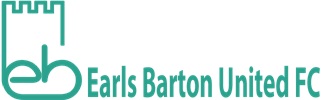 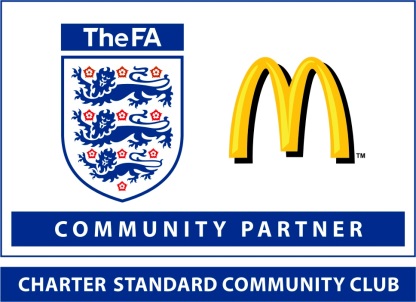 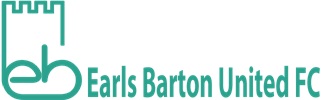 Player Information FormPERSONAL DETAILSName of Player			________________________________________________________Player Date of Birth		________________________________________________________Home Address			________________________________________________________				________________________________________________________Post Code			________________________________________________________Email Address**			________________________________________________________Telephone Contact		________________________________________________________Emergency Contact Tel.		________________________________________________________Doctor’s Name & Address		________________________________________________________				________________________________________________________Doctor’s Telephone Number	________________________________________________________International Clearance for players coming from overseas age 10 years & upwards:Has the Player ever played or registered with a Club outside England?			Yes / NoIf Yes, has the Player obtained International Clearance from the FA?			Yes / NoParent/Guardian and school details required for all players under 18 years old at 31st August 2018:Parent/Guardian Name		________________________________________________________Parent/Guardian Date of Birth	________________________________________________________Parent FAN ref (if known)		________________________________________________________Player’s School Name & Address	________________________________________________________(From Sept 2018)			________________________________________________________MEDICAL INFORMATIONDoes the player suffer from any existing medical condition or allergy?	YES/NO	If so, please state			_________________________________________________________Is the player taking any medication?	YES/NO 		____________________________________Will the player need any medication to be administered whilst attending football?  	YES/NO  __________________________________________________________________________________If YES to any of the above, please provide full details, including medication, dosage and application.PHOTOGRAPHY CONSENT Please see the EBUFC Information document for full details.  * Please delete as appropriateI do / do not * consent to the use of the player’s photograph on the www.ebufc.co.uk and/or Barton Today websites.I do / do not * consent to the use of the player’s photograph in team photographs (these may be provided to club sponsors and displayed in public areas).CLUB COMMUNICATIONS ** Please tick below if you wish to opt out of email communications.  See the EBUFC Information document and Privacy Notice for details.I do not wish to be contacted by email by the Manager for EBUFC-related activities.I do not wish to be registered on the EBUFC website and receive email updates from the club.DECLARATIONI confirm that I wish the above named player to become a member of Earls Barton United Football Club (1st July 2018 – 30th June 2019) and registered online for the appropriate league.I certify that the above information is correct and consent to the information I have provided on this form being used by the Club for any purposes under the Data Protection Act 2018.  I also certify that there are no outstanding liabilities with any of the above Clubs the player has previously been registered with.  I understand that failure to disclose such information or make any false statement will render this registration invalid and liable to sanction.I confirm we will abide by Earls Barton United Football Club’s policies and the Committee’s decisions.I agree to adhere to the EBUFC Code of Conduct and Equal Opportunities Policy and understand that any contravention of these will lead to disciplinary action against us in accordance with the Club’s disciplinary procedure.  I also agree that we are responsible for any person(s) I bring as a guest to the Club’s facilities and activities and will ensure they abide by the Club’s Code of Conduct and Equal Opportunities Policy.		PLAYER						PARENT	(if player is under 18 yrs old)SIGNED		_______________________________		__________________________	DATE		_______________________________		__________________________	